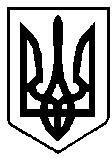                                         ВАРАСЬКА МІСЬКА РАДА                                                      Восьме скликання                                                                               (Двадцять перша сесія)                                            Р І Ш Е Н Н Я14 липня 2022 року			         №1562-РР-VIIIУ зв’язку з необхідністю розроблення містобудівної документації як першочергового документу, призначеного для обґрунтування довгострокової стратегії розвитку, планування та забудови території населеного пункту с. Діброва Вараської міської територіальної громади Вараського району Рівненської області, з метою раціонального використання територій громади, створення належних умов для життєзабезпечення населення, інвестиційної привабливості для фізичних та юридичних осіб, , статтями 17, 18, 19, 21 Закону України «Про регулювання містобудівної діяльності», статтею 12 Закону України «Про основи містобудування», керуючись статтями 26,59 Закону України «Про місцеве самоврядування в Україні»  за погодженням з постійними комісіями Вараської міської ради, Вараська міська радаВ И Р І Ш И Л А:  1. Розробити містобудівну документацію «Генеральний план та план зонування території (у складі генерального плану) населеного пункту с. Діброва Вараської міської територіальної громади Вараського району Рівненської області».2. Визначити відділ архітектури та містобудування виконавчого комітету Вараської міської ради замовником на розроблення містобудівної документації «Генеральний план та план зонування території (у складі генерального плану) населеного пункту с. Діброва Вараської міської територіальної громади Вараського району Рівненської області».3. Доручити відділу архітектури та містобудування виконавчого комітету Вараської міської ради:3.1 оприлюднити прийняте рішення про початок розроблення містобудівної документації «Генеральний план та план зонування території (у складі генерального плану) населеного пункту с. Діброва Вараської міської територіальної громади Вараського району Рівненської області» шляхом розміщення прийнятого рішення через місцеві засоби масової інформації. 3.2 Забезпечити збір вихідних даних для розроблення містобудівної документації «Генеральний план та план зонування території (у складі генерального плану) населеного пункту с. Діброва Вараської міської територіальної громади Вараського району Рівненської області». 3.3 Забезпечити  із залученням організації розробника проведення громадських слухань погодження проєкту містобудівної документації «Генеральний план та план зонування території (у складі генерального плану) населеного пункту с. Діброва Вараської міської територіальної громади Вараського району Рівненської області»  та попередній розгляд матеріалів містобудівної документації архітектурно-містобудівною радою при відділі архітектури та містобудуваня виконавчого комітету Вараської міської ради. 4. Виготовлену та погоджену містобудівну документацію «Генеральний план та план зонування території (у складі генерального плану) населеного пункту с. Діброва Вараської міської територіальної громади Вараського району Рівненської області» затвердити на сесії міської ради.5. Контроль за виконанням рішення покласти на міського голову та постійну комісію Вараської міської ради з питань земельних відносин, містобудування та екології. Міський голова                                                             Олександр МЕНЗУЛ Про розроблення містобудівної документації «Генеральний план та план зонування території ( у складі генерального плану) населеного пункту  с.Діброва  Вараської міської територіальної громади Вараського району Рівненської області»